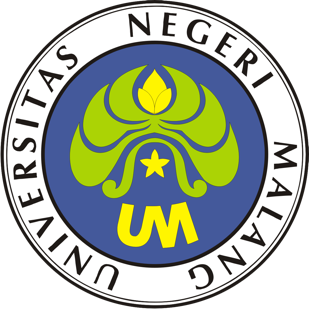 PROSEDUR OPERASIONAL BAKUPENYUSUNAN RENCANA USULAN PERMINTAAN PENGADAAN BARANG DAN JASA PERLENGKAPAN RUTIN PASCASARJANAPASCASARJANAUNIVERSITAS NEGERI MALANG2019PROSEDUR OPERASIONAL BAKU PENYUSUNANPENYUSUNAN RENCANA USULAN PERMINTAAN PENGADAAN BARANG DAN JASA PERLENGKAPAN RUTIN PASCASARJANAPASCASARJANAUNIVERSITAS NEGERI MALANGPROSEDUR OPERASI BAKUPENYUSUNAN RENCANA USULAN PERMINTAAN PENGADAAN BARANG DAN JASA PERLENGKAPAN RUTIN FAKULTASDasar KegiatanUndang-Undang Nomor 20 Tahun 2003 tentang Sistem Pendidikan Nasional (Lembaran Negara Republik Indonesia Tahun 2003 Nomor 78, Tambahan Lembaran Negara Republik Indonesia Tahun 2003 Nomor 4301).Undang-Undang Nomor 12 Tahun 2012 tentang Pendidikan Tinggi (Lembaran Negara Republik Indonesia Tahun 2012 Nomor 158, Tambahan Lembaran Negara Republik Indonesia Tahun 2012 Nomor 5336).Peraturan Pemerintah Nomor 4 Tahun 2014 tentang Penyelenggaraan Pendidikan Tinggi dan Pengelolaan Perguruan Tinggi (Lembaran Negara Republik Indonesia Tahun 2014 Nomor 16, Tambahan Lembaran Negara Republik Indonesia Nomor 5500);Peraturan Pemerintah Nomor 6 Tahun 2006 tentang Pengelolaan Barang Milik Negara/Daerah (Lembaran Negara Republik Indonesia Tahun 2006 Nomor 20, Tambahan Lembaran Negara Republik Indonesia Tahun 2006 Nomor 4609) sebagaimana telah diubah dengan Peraturan Pemerintah Nomor 38 Tahun 2008 tentang Perubahan Atas Peraturan Pemerintah Nomor 6 Tahun 2006 tentang Pengelolaan Barang Milik Negara/Daerah (Lembaran Negara Republik Indonesia Tahun 2008 Nomor 78, Tambahan Lembaran Negara Republik Indonesia Tahun 4855) .Peraturan Presiden Republik Indonesia Nomor 70 Tahun 2012 tentang Perubahan Kedua atas Peraturan Presiden Nomor 54 Tahun 2010 Tentang Pengadaan Barang/Jasa Pemerintah (Lembaran Negara Republik Indonesia Tahun 2012 Nomor 155)Peraturan Menteri Pendidikan dan Kebudayaan Republik Indonesia Nomor 30 Tahun 2012 tentang Organisasi dan Tata Kerja Universitas Negeri Malang (Berita Negara Republik Indonesia Tahun 2012 Nomor 493).Peraturan Menteri Pendidikan dan Kebudayaan Republik Indonesia Nomor 71 Tahun 2012 tentang Statuta Universitas Negeri Malang (Berita Negara Republik Indonesia Tahun 2012 Nomor 1136).Peraturan Menteri Pendidikan Nasional Nomor 53 Tahun 2008 tentang Pedoman Penyusunan Standar Pelayanan Minimum Bagi Perguruan Tinggi Negeri Yang Menerapkan Pengelolaan Keuangan Badan Layanan Umum.Keputusan Menteri Keuangan Nomor 297/KMU.05/2008 tentang Penetapan Universitas Negeri Malang pada Departemen Pendidikan Nasional sebagai Instansi Pemerintah yang Menerapkan Pengelolaan Keuangan Badan Layanan Umum.Peraturan Menteri Keuangan Nomor 120/PMK.06/2007 tentang Penatausahaan Barang Milik Negara.Surat Edaran Dirjen Perbendaharaan Nomor: SE-14/PB/2005 tanggal 21 Pebruari 2005, tentang Belanja Barang dan Belanja Modal dalam Perolehan dan Pemeliharaan Barang Milik Negara.Keputusan Gubernur Jawa Timur Nomor 188/44/KPTS/0-13/2005 tanggal 15 Maret 2005, tentang Standar Harga Satuan Pokok Kegiatan (HSPK) Kebutuhan Pemerintah Propinsi Jawa Timur Tahun Anggaran 2005.TujuanMemperoleh barang dan jasa sesuai yang dibutuhkan dan direncanakan.Prosedur KerjaHasil KegiatanDaftar Usulan pengadaan barang dan jasa fakultas.Alur Kerja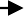 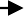 KODE DOKUMENUPM-PPS . A5. 0002REVISI1TANGGAL1 DESEMBER 2018Diajukan oleh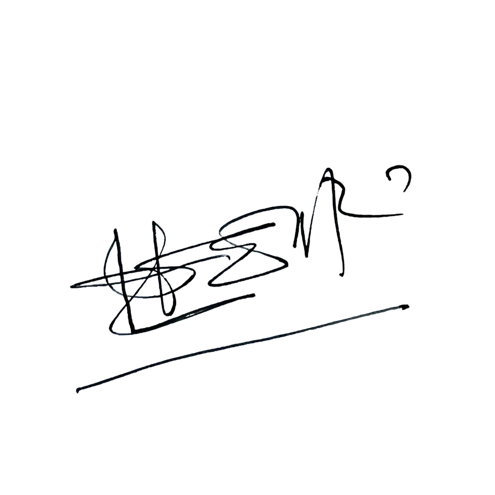 WAKIL DIREKTUR 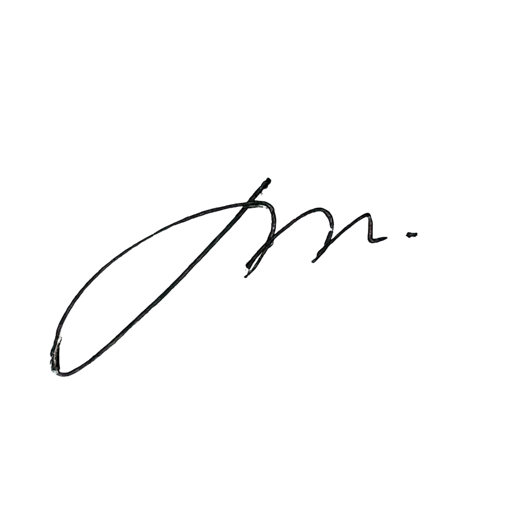 Prof. Dr. Nurul Murtadho, M.Pd NIP 196007171986011001Dikendalikan olehUnit Penjamin MutuProf. Dr. Parno, M.Si NIP  196501181990011001Disetujui oleh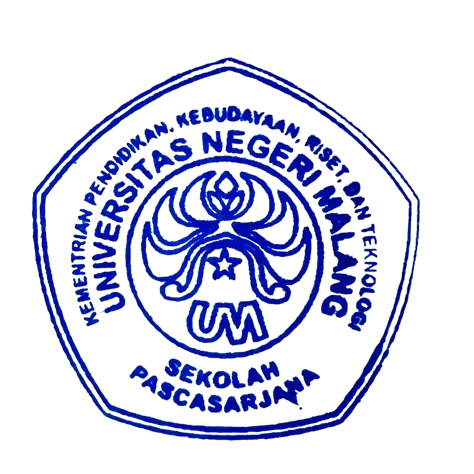 DIREKTUR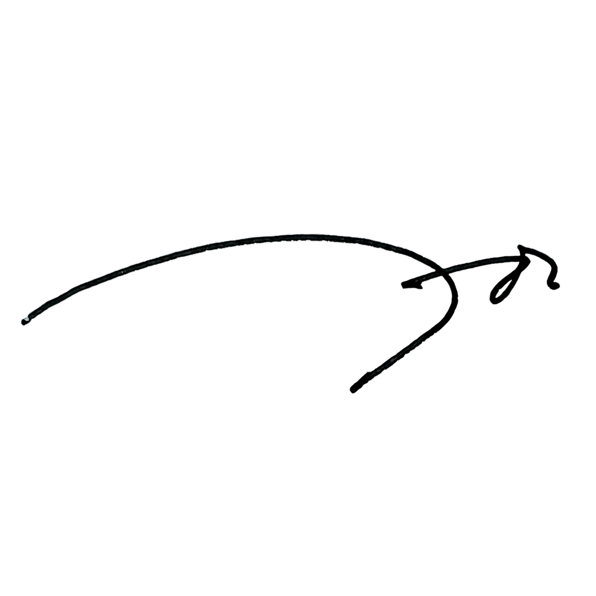 Prof. Dr. Ery Tri Djatmika Rudijanto W.W, MA, M.Si.NIP. 196106111986011001NoAktivitasPelaksanaWaktuOutputa. Persiapana. Persiapan1.Menyiapkan formulir Daftar Permintaan Barang dan jasa.Staf30 menitFormulir Daftar Perminta an Barangdan jasa2.Menyiapkan Buku Panduan dari Biro Umum Setjen Depdiknas, tentang Daftar HargaSatuan (DHS)Staf Kasubbag30 menitBuku Panduanb. Pelaksanaanb. Pelaksanaan1.Mengirimkan surat pemberitahuan ke jurusan dan unit tentang kebutuhan barang dan jasa.Staf30 menitsurat pemberit ahuan2.Menerima daftar usulan permintaan barang dan jasa dari jurusan dan unit sesuai isian format permintaan.Staf Kasubbag30 menitdaftar usulan perminta anbarang dan jasa3.Mendisposisikan usulan permintaan barang dan jasa dari jurusan kepada Dekan c.q Wakil Dekan II untuk mendapatkan persetujuan.Kasubbag WD II30 menitusulan perminta an barangdan jasa4.Meneruskan disposisi WD II kepada Kasubbag Keuangan untuk disesuaikan/dicek alokasi anggaran yang direncanakan.Kasubbag UBMN30 menit5.Kasubbag Keuangan melaporkan hasil pengecekannya pada RBA kepada WD II.Kasubbag KK30 menit6.WD II membuat keputusan setuju atau tidak tentang usulan pengadaan barang dan jasa tersebut.Kasubbag KK KabagWD II30 menitPersetuj uan pengada an barangdan jasa7.Jika disetujui, usulan pengadaan barang jurusan diserahkan kepada Panitia Pengadaan untuk diproses sesuai prosedur yang berlaku (Peraruran Presiden No. 54Tahun 2010 dan perubahannya).Kasubbag UBMNKabag Kasubbag KK30 menitPENYUSUNAN RENCANA USULAN PERMINTAAN PENGADAAN BARANG DAN JASA PERLENGKAPAN RUTIN FAKULTASPENYUSUNAN RENCANA USULAN PERMINTAAN PENGADAAN BARANG DAN JASA PERLENGKAPAN RUTIN FAKULTASPENYUSUNAN RENCANA USULAN PERMINTAAN PENGADAAN BARANG DAN JASA PERLENGKAPAN RUTIN FAKULTASPENYUSUNAN RENCANA USULAN PERMINTAAN PENGADAAN BARANG DAN JASA PERLENGKAPAN RUTIN FAKULTASPENYUSUNAN RENCANA USULAN PERMINTAAN PENGADAAN BARANG DAN JASA PERLENGKAPAN RUTIN FAKULTASPENYUSUNAN RENCANA USULAN PERMINTAAN PENGADAAN BARANG DAN JASA PERLENGKAPAN RUTIN FAKULTASStaf Subbag UBMNKasubag UBMNKabag Tata UsahaWD IIKasubbag KKJurusan dan Unit Laindi lingkungan FakultasMenyiapkan formulir permintaan barang dan jasa, mengetik surat pem- beritahuan kepada Jurusan dan Unit lain di lingkungan FakultasJika disetujui, usulan permintaan barang dan jasa diserah- kan kepada panitia pengadaan. Dan jika tidak disetujui, form usulan permintaan barang dan jasa dikembalikan kepada jurusan dan unitMengirim surat pem- beritahuan kepada Jurusan dan Unit lain di lingkungan FakultasMengisi Daftar Usulan Permintaan Barang dan JasaMenyiapkan formulir permintaan barang dan jasa, mengetik surat pem- beritahuan kepada Jurusan dan Unit lain di lingkungan FakultasJika disetujui, usulan permintaan barang dan jasa diserah- kan kepada panitia pengadaan. Dan jika tidak disetujui, form usulan permintaan barang dan jasa dikembalikan kepada jurusan dan unitMenyiapkan formulir permintaan barang dan jasa, mengetik surat pem- beritahuan kepada Jurusan dan Unit lain di lingkungan FakultasJika disetujui, usulan permintaan barang dan jasa diserah- kan kepada panitia pengadaan. Dan jika tidak disetujui, form usulan permintaan barang dan jasa dikembalikan kepada jurusan dan unitMenerima daftar usulan permintaan barang dan jasa dari jurusan dan unit lain di lingkungan fakultas dan mendisposisik annya kepada Dekan c.q.WD IIMengoreksi dan memaraf daftar usulan permintaan barang dan jasa dari jurusan dan unit lain di lingkungan FakultasMemberikan masukan/ disposisi tentang daftar usulan permintaan barangdan jasa dari jurusan dan unit lain di lingkungan FakultasMemberikan keputusan setuju atau tidak setuju tentang usulan permintaan barang dan jasa dari Jurusan dan Unit laindi lingkungan FakultasMelaksana- kan pengecekan disesuaikan dengan alokasi anggaran yang direncana-kan dan melaporkan hasil pengecekan kepada WD II